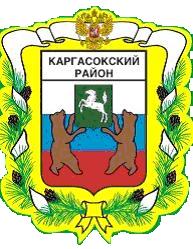 МУНИЦИПАЛЬНОЕ ОБРАЗОВАНИЕ «КАРГАСОКСКИЙ РАЙОН»ТОМСКАЯ ОБЛАСТЬАДМИНИСТРАЦИЯ КАРГАСОКСКОГО РАЙОНАПОСТАНОВЛЕНИЕ04.03.2021	№ 47с. КаргасокВ соответствии со статьей 78.1 Бюджетного кодекса Российской Федерации, постановлением Правительства Российской Федерации от 22.02.2020 № 203 «Об общих требованиях к нормативным правовым актам и муниципальным правовым актам, устанавливающим порядок определения объема и условия предоставления бюджетным и автономным учреждениям субсидий на иные цели», постановлением Администрации Каргасокского района от 05.11.2015 №169 «Об утверждении муниципальной программы «Развитие культуры и туризма в муниципальном образовании «Каргасокский район»Администрация Каргасокского района постановляет:Утвердить Порядок определения объема и условий предоставления субсидий бюджетным учреждениям из бюджета муниципального образования «Каргасокский район» на стимулирующие выплаты педагогическим работникам учреждений дополнительного образования детей, подведомственных МКУ Отдел культуры и туризма Администрации Каргасокского района согласно приложению к настоящему постановлению.Установить, что действие настоящего постановления распространяется на отношения, сложившиеся с 01.01.2021 года.Настоящее постановление вступает в силу со дня официального опубликования (обнародования) в установленном порядке.Глава Каргасокского района				                           А.П. АщеуловОбендерфер Ж.Г.8(38253) 2 22 95УтвержденПостановлением АдминистрацииКаргасокского районаот 04.03.2021 № 47ПриложениеПорядокопределения объема и условий предоставления субсидий бюджетным учреждениям из бюджета муниципального образования «Каргасокский район» на стимулирующие выплаты педагогическим работникам учреждений дополнительного образования детей, подведомственных МКУ Отдел культуры и туризма Администрации Каргасокского районаОбщие положения о предоставлении СубсидииНастоящий Порядок устанавливает правила определения объема и условия предоставления субсидий бюджетным учреждениям из бюджета муниципального образования «Каргасокский район» на стимулирующие выплаты педагогическим работникам учреждений дополнительного образования детей, подведомственных МКУ Отдел культуры и туризма Администрации Каргасокского района (далее - Субсидия).Целью предоставления Субсидии является исполнение расходных обязательств муниципальным образованием «Каргасокский район» по оплате труда в части стимулирующих выплат педагогическим работникам бюджетных учреждений дополнительного образования детей, подведомственных МКУ Отдел культуры и туризма при реализации Муниципальной программы «Развитие культуры и туризма в муниципальном образовании «Каргасокский район» за счет средств областного бюджета.Органом, осуществляющим функции и полномочия учредителя, до которого в соответствии с бюджетным законодательством Российской Федерации, как получателю бюджетных средств, доведены в установленном порядке лимиты бюджетных обязательств на предоставление Субсидии на соответствующий финансовый год (соответствующий финансовый год и плановый период), является Муниципальное казенное учреждение Отдел культуры и туризма Администрации Каргасокского района (далее – Учредитель).Условия и порядок предоставления субсидии4. Для рассмотрения вопроса о предоставлении Субсидий Учреждение лично или посредством почтовой связи представляет Учредителю в срок не позднее 1-го октября текущего года: 1) Заявку о предоставлении Субсидии с указанием целей, объема бюджетных ассигнований;2)  Пояснительную записку в произвольной форме, подписанную руководителем и заверенную печатью Учреждения, содержащую обоснование необходимости предоставления бюджетных средств на цели, установленные в пункте 2 настоящего Порядка, включая расчет-обоснование суммы Субсидии, в том числе:- прогнозируемую численность педагогических работников - получателей ежемесячной стимулирующей выплаты за фактически отработанное время по квалификационным категориям;- размер ежемесячной стимулирующей выплаты;- размеры районного коэффициента к заработной плате за работу в районах Крайнего Севера и приравненных к ним местностях и надбавки к заработной плате за стаж работы в районах Крайнего Севера и приравненных к ним местностях в %; - количество месяцев в году, в которые выплачивается ежемесячная стимулирующая выплата педагогическим работникам.3) Справку об отсутствии просроченной задолженности по возврату в бюджет муниципального образования «Каргасокский район», субсидий, бюджетных инвестиций, предоставленных, в том числе в соответствии с иными правовыми актами, на 1 число месяца, предшествующего месяцу, в котором планируется заключение соглашения; 4) Справку об отсутствии у Учреждения неисполненной обязанности по уплате налогов, сборов, страховых взносов, пеней, штрафов, процентов, подлежащих уплате в соответствии с законодательством Российской Федерации о налогах и сборах на 1 число месяца, предшествующего месяцу, в котором планируется заключение соглашения.5. Учредитель рассматривает документы, представленные Учреждением в течение 10 дней с даты их получения, в рамках чего проверяет сведения, содержащиеся в указанных документах, и принимает решение о предоставлении либо об отказе в предоставлении Субсидии. 6. На 1 число месяца, предшествующего месяцу, в котором планируется заключение Соглашения о предоставлении Субсидии, у Учреждения- должна отсутствовать неисполненная обязанность по уплате налогов, сборов, страховых взносов, пеней, штрафов, процентов, подлежащих уплате в соответствии с законодательством Российской Федерации о налогах и сборах;-должна отсутствовать просроченная задолженность по возврату в бюджет муниципального образования «Каргасокский район», субсидий, бюджетных инвестиций, предоставленных, в том числе в соответствии с иными правовыми актами.7. Решение о предоставлении Субсидии оформляется путем принятия приказа Учредителя о выделении Учреждению Субсидии и заключения соглашения о предоставлении Субсидии, предусмотренного пунктом 11 настоящего Порядка. Решение об отказе   в её предоставлении оформляется письмом Учредителя.8. Основаниями для отказа в предоставлении Субсидий является:- несоответствие представленных документов установленным требованиям;- непредставление (представление не в полном объеме) документов, указанных в пункте 4 настоящего Порядка;- недостоверность информации, содержащейся в документах, указанных в пункте 4 настоящего Порядка.9. В случае принятия Учредителем решения об отказе в предоставлении Субсидии Учредитель вместе с соответствующим решением возвращает Учреждению документы, которые не соответствуют требованиям настоящего Порядка при наличии таковых. Допускается повторное обращение Учреждения к Учредителю при условии устранения им обстоятельств, послуживших основанием для принятия Учредителем решения об отказе в предоставлении Субсидии. 10. Объем Субсидии, подлежащий предоставлению Учреждению, определяется в пределах бюджетных ассигнований, лимитов бюджетных обязательств, доведенных до Учредителя в соответствии с решением Думы Каргасокского района о бюджете муниципального образования «Каргасокский район» на очередной финансовый год или на очередной финансовый год и плановый период.11. Размер Субсидии на очередной финансовый год определяется по формуле:S = ((Кв*4050+Кп*2700) х K х Nм х С), где:Кв–количество работников с высшей квалификационной категорией;Кп–количество работников с первой квалификационной категорией;К - районный коэффициент и коэффициент за работу в районах Крайнего Севера и в местностях, приравненных к ним, установленный для муниципального образования нормативными правовыми актами органов государственной власти Российской Федерации и Томской области;Nм - количество месяцев в году, в которые выплачивается ежемесячная выплата педагогическим работникам;С –коэффициент, учитывающий выплату страховых взносов во внебюджетные фонды.12. Предоставление Субсидии Учреждению осуществляется на основании Соглашений, заключаемых между Учредителем и Учреждением о предоставлении Субсидии (далее - Соглашение). Соглашение, дополнительное соглашение к Соглашению, предусматривающее внесение изменений в указанное Соглашение или расторжение Соглашения, заключается в соответствии с типовой формой, установленной Управлением финансов Администрации Каргасокского района, при соблюдении условий предоставления Субсидии. Проект Соглашения готовит Учредитель и направляет Учреждению для подписания13. Соглашение заключается не позднее 5 рабочих дней после принятия приказа Учредителя, указанного в пункте 7 настоящего Порядка, при соответствии. 14. Перечисление Субсидии Учреждению осуществляется в соответствии с условиями Соглашения.15. Перечисление Субсидии Учреждению осуществляется на лицевые счета, открытые в Управлении финансов Администрации Каргасокского района, для отражения операций со средствами, предоставляемыми из районного бюджета в виде субсидии на иные цели.Ш. Требования к отчетности16.	Санкционирование расходов Учреждения, источником которых является Субсидия, осуществляется в порядке, установленным Управлением финансов Администрации Каргасокского района.17.	Отчёт об осуществлении расходов, источником финансового обеспечения которых является Субсидия, предоставляется Учредителю ежеквартально не позднее 10- го числа месяца, следующего за отчетным кварталом, по форме согласно приложению №1 к настоящему Порядку, в электронном и письменном виде. Учредитель вправе устанавливать в Соглашении дополнительные формы представления Учреждению отчетности и сроки их представления.18.	Учреждение несет ответственность за достоверность сведений, содержащихся в отчетных документах.IV. Порядок осуществления контроля за соблюдением целей, условий и порядка предоставления Субсидий и ответственность за их несоблюдение19. Не использованные Учреждением в отчетном финансовом году остатки Субсидии подлежат возврату в местный бюджет в течение первых 10 рабочих дней текущего года.20. Неиспользованные остатки Субсидий прошлых лет могут быть возвращены Учреждению в очередном финансовом году на те же цели при подтверждении потребности в указанных средствах на основании принятого Учредителем решения, в случае, если соглашением, заключенным с Департаментом общего образования Томской области, предусмотрена такая возможность.21. Для принятия решения об установлении наличия потребности (отсутствия потребности) в неиспользованных остатках Субсидии Учреждение в срок до 01 февраля текущего финансового года направляет Учредителю следующие документы:- ходатайство на подтверждение потребности с указанием следующих параметров: наименование и код целевой статьи Субсидии, суммы возвращенных остатков, суммы потребности в остатках, причины наличия потребности;- документы, подтверждающие наличие потребности в остатках Субсидий (неисполненные контракты, документы, подтверждающие наличие кредиторской задолженности, документы, подтверждающие возникновение денежных обязательств, и другие).22. Учредитель, рассмотрев представленный пакет документов, по согласованию с Управлением финансов Администрации Каргасокского района в течение 15 рабочих дней принимает решение об использовании в очередном финансовом году не использованных в текущем финансовом году остатков средств Субсидии и уведомляет Учреждение о принятии указанного решения. 23. В случае отказа в подтверждении потребности направления неиспользованных остатков Субсидии в текущем финансовом году на те же цели Учредитель направляет Учреждению ответ с обоснованием причины отказа.24. Неиспользованные остатки Субсидий, в отношении которых не принято решение о наличии потребности в текущем финансовом году, не подлежат перечислению Учреждению. 25. Решение об использовании в текущем финансовом году поступлений от возврата ранее произведенных Учреждением выплат, источником финансового обеспечения которых является Субсидия, принимается Учредителем в случае, если соглашением, заключенным с Департаментом общего образования Томской области, предусмотрена такая возможность.Для принятия Учредителем решения об использовании в текущем финансовом году поступлений от возврата ранее произведенных выплат Учреждением представляется информация о наличии у нее неисполненных обязательств, источником финансового обеспечения которых является Субсидия, а также документы (копии документов), подтверждающие наличие и объем неисполненных обязательств, принятых Учреждением, в течение 10 рабочих дней с момента поступления средств.Учредитель в течение 15 рабочих дней со дня поступления информации и документов, предусмотренных абзацем вторым настоящего пункта, принимает решение об использовании в текущем финансовом году поступлений от возврата ранее произведенных Учреждением выплат, источником финансового обеспечения которых является Субсидия, и уведомляет Учреждение о принятии указанного решения.26. Учредитель и орган муниципального финансового контроля осуществляют обязательную проверку соблюдения целей и условий предоставления Учреждению Субсидии.27. Учреждение несет ответственность в соответствии с действующим законодательством за нарушение целей и условий предоставления Субсидии, установленных настоящим Порядком.28. При выявлении Учредителем либо органом, осуществляющим муниципальный финансовый контроль, фактов нарушения получателем Субсидии целей и условий предоставления Субсидии в течение 5 рабочих дней со дня обнаружения указанных фактов Учреждение уведомляется о необходимости возврата Субсидии.Необоснованно полученная Субсидия подлежит возврату в бюджет муниципального образования «Каргасокский район» в полном размере, а в случае нецелевого использования Субсидии Субсидия подлежит возврату в бюджет муниципального образования «Каргасокский район» в размере ее нецелевого использования:на основании требования Учредителя - в течение 30 календарных дней со дня получения Учреждением письменного уведомления о необходимости возврата Субсидии;на основании представления и (или) предписания органа муниципального финансового контроля - в сроки, установленные бюджетным законодательством Российской Федерации.29. В случае невыполнения Учреждением в установленный срок требования о возврате Субсидии Учредитель принимает меры по взысканию невозвращенной Субсидии в местный бюджет в судебном порядке.Приложение № 1к Порядку определения объема и условий предоставления субсидий бюджетным учреждениям из бюджета муниципального образования «Каргасокский район» на стимулирующие выплаты педагогическим работникам учреждений дополнительного образования детей, подведомственных МКУ Отдел культуры и туризма Администрации Каргасокского района	ФормаОТЧЁТоб осуществлении расходов, источником финансового обеспечения которых является Субсидия____________________________________________________________________________________________________Наименование муниципального бюджетного учреждения, подведомственного МКУ Отдел культуры и туризмапо состоянию на «___» _______________ 20___ годКопии документов, подтверждающих кассовый расход, прилагаются на ____ листах, в том числе:	Руководитель           _______________  (_______________)                                   (подпись)             (расшифровка подписи)Главный бухгалтер _______________    (______________)                                    (подпись)         (расшифровка подписи)«______» ______________ 20____г.Об утверждении Порядка определения объема и условий предоставления субсидий бюджетным учреждениям из бюджета муниципального образования «Каргасокский район» на стимулирующие выплаты педагогическим работникам учреждений дополнительного образования детей, подведомственных МКУ Отдел культуры и туризма Администрации Каргасокского района№ п/пНаправление расходования средствПлановый объём субсидиина текущий годДоведено субсидии за отчётный периоднарастающим итогомФактическое начисление расходов в бюджетном учреждении с нарастающим итогомКассовый расход в бюджетном учреждении с нарастающим итогомОстаток средств субсидии на лицевом счете учреждения (гр.4-гр.6)1234567Всего Всего 